KLASA:021-05/17-01/75URBROJ:2113/03-03-17-1Stubičke Toplice, 18.08.2017.Na temelju članka 46. st. 2. t. 23. Statuta Općine Stubičke Toplice (Službeni glasnik Krapinsko-zagorske županije br. 16/09 i 9/13) i članka 22. Poslovnika Općinskog vijeća Općine Stubičke Toplice (Službeni glasnik Krapinsko-zagorske županije br. 16/09 i 9/13) načelnik Općine Stubičke Toplice donosiODLUKUČlanak 1.Utvrđuje se prijedlog Odluke o osnivanju Radnog tijela za ekologiju i kulturu Općine Stubičke Toplice.Članak 2.Sastavni dio ove Odluke je tekst prijedloga Odluke o osnivanju Radnog tijela za ekologiju i kulturu Općine Stubičke Toplice.Članak 3.Prijedlog se upućuje na usvajanje Općinskom vijeću Općine Stubičke Toplice.OPĆINSKI NAČELNIKJosip Beljak, dipl.ing.agr.DOSTAVITI:Općinsko vijeće Općine Stubičke TopliceArhiva, ovdjePRIJEDLOGNa temelju članka 35.  t. 3. Zakona o lokalnoj i područnoj (regionalnoj) samoupravi (Nar. nov. br. 33/01, 60/01, 129/05, 109/07, 125/08, 36/09, 150/11 i 144/12) te članka 25. t. 13. i članka 39. Statuta Općine Stubičke Toplice (Službeni glasnik Krapinsko-zagorske županije br. 16/09 i 9/13), Općinsko vijeće Općine Stubičke Toplice na svojoj 1. sjednici održanoj dana _______ 2017. godine donosi O D L U K Uo osnivanju Radnog tijela za ekologiju i kulturu Općine Stubičke TopliceČlanak 1.	Ovom Odlukom osniva se Radno tijelo za ekologiju i kulturu Općine Stubičke Toplice.Članak 2.	Radno tijelo za ekologiju i kulturu raspravlja i daje prijedloge Općinskom vijeću osobito o pitanjima koja se tiču:uređenja javnih površina na području Općine,zaštite i unapređenje prirodnog okoliša,realizacije kulturnih projekata kojih je nositelj Općina.Članak 3.	Na rad Radnog tijela shodno se primjenjuju odredbe Poslovnika Općinskog vijeća Općine Stubičke Toplice.Članak 4.	Za članove Radnog tijela za ekologiju i kulturu imenuju se:Zrinka Košić Bosnar – predsjednicaBernarda Ivček – članicaNikola Kristić – članMarijan Frgec – članSanja Čajko – članica.Članak 5.	Ova Odluka objavit će se u Službenom glasniku Krapinsko-zagorske županije, a stupa na snagu osmog dana od dana objave.Predsjednik Općinskog vijećaOpćine Stubičke TopliceNedjeljko Ćuk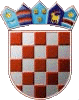 REPUBLIKA HRVATSKAKRAPINSKO-ZAGORSKA ŽUPANIJAOPĆINA STUBIČKE TOPLICENAČELNIK